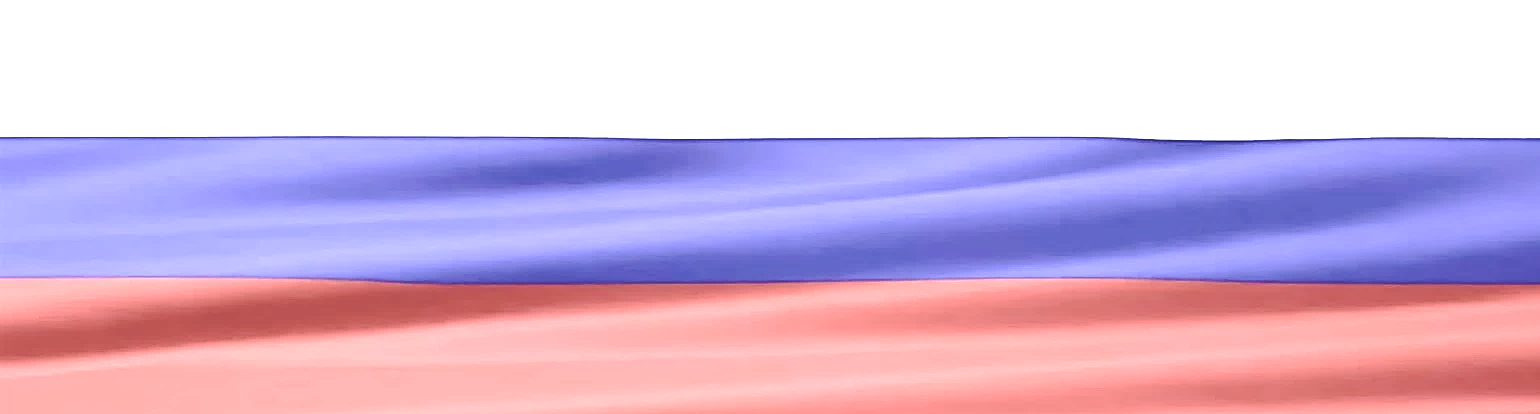 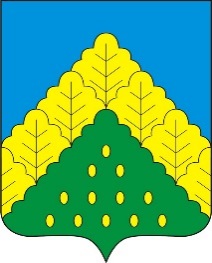 ПОСТАНОВЛЕНИЕ АДМИНИСТРАЦИИ КОМСОМОЛЬСКОГО МУНИЦИПАЛЬНОГО ОКРУГА ОТ 27.02.2024 г. № 167«Об утверждении Правил расчета предельно допустимой рекреационной емкости особо охраняемой природной территории местного значения при осуществлении туризма»В соответствии с Федеральным законом от 14.03.1995 № 33-ФЗ «Об особо охраняемых природных территориях», Постановлением Правительства РФ от 31.10.2023 №1809, Законом Чувашской Республики от 15.04.1996 № 5 «Об особо охраняемых природных территориях в Чувашской Республике», руководствуясь Уставом Комсомольского муниципального округа Чувашской Республики, администрация Комсомольского муниципального округа п о с т а н о в л я е т:1. Утвердить прилагаемый порядок расчета предельно допустимой рекреационной емкости особо охраняемой природной территории местного значения при осуществлении туризма согласно приложению к настоящему постановлению.2. Разместить настоящее постановление в периодическом печатном издании «Вестник Комсомольского муниципального округа Чувашской Республики» и на официальном сайте Комсомольского муниципального округа в информационно-коммуникационной сети «Интернет».3. Контроль за выполнением настоящего постановления возложить на отдел сельского хозяйства и экологии администрации Комсомольского муниципального округа Чувашской Республики.4. Настоящее постановление вступает в силу после его официальногоГлава Комсомольского муниципального округа                                                                                                                                                       Н.Н. Раськинпост. № 167 от 27.02.2024гПОДРОБНЕЕ с документом можно ознакомиться на сайте администрации Комсомольского муниципального округа Чувашской Республики по адресу: https://komsml.cap.ru/doc/laws/ПОСТАНОВЛЕНИЕ АДМИНИСТРАЦИИ КОМСОМОЛЬСКОГО МУНИЦИПАЛЬНОГО ОКРУГА ОТ 27.02.2024 г. № 168«О закреплении муниципальных    образовательных организаций Комсомольского муниципального округа Чувашской Республики за конкретными территориями Комсомольского муниципального округа»В соответствии с пунктом 6 статьи 9 Федерального закона от 29.12.2012 г. № 273-ФЗ «Об образовании в Российской Федерации», приказом Министерства просвещения Российской Федерации от 02.09.2020 г. №458 «Об утверждении Порядка приема на обучение по образовательным программам начального общего, основного общего и среднего общего образования» администрация Комсомольского муниципального округа п о с т а н о в л я е т:1.Закрепить муниципальные образовательные организации Комсомольского муниципального округа Чувашской Республики за конкретными территориями Комсомольского муниципального округа согласно приложению к настоящему постановлению.2.Руководителям муниципальных образовательных организаций Комсомольского муниципального округа осуществлять комплектование контингента обучающихся с учетом закрепления образовательных организаций за конкретными территориями Комсомольского муниципального округа Чувашской Республики.3.Признать утратившим силу постановление администрации Комсомольского муниципального округа от 07.03.2023 г. № 186 «О закреплении муниципальных   образовательных организаций Комсомольского муниципального округа Чувашской Республики за конкретными территориями Комсомольского муниципального округа».4. Контроль над исполнением постановления возложить на заместителя главы администрации по социальным вопросам - начальника отдела образования Комиссарову Н.А.5.Опубликовать настоящее постановление в периодическом печатном издании «Вестник Комсомольского муниципального округа» и разместить на официальном сайте Комсомольского муниципального округа в сети «Интернет».Глава Комсомольского муниципального округа                                                                                                                                                       Н.Н. Раськинпост. № 168 от 27.02.2024гПОДРОБНЕЕ с документом можно ознакомиться на сайте администрации Комсомольского муниципального округа Чувашской Республики по адресу: https://komsml.cap.ru/doc/laws/ПОСТАНОВЛЕНИЕ АДМИНИСТРАЦИИ КОМСОМОЛЬСКОГО МУНИЦИПАЛЬНОГО ОКРУГА ОТ 27.02.2024 г. № 170«О выплате денежного вознаграждения за добровольно сданные оружие, боеприпасы, взрывчатые вещества и взрывные устройства»В целях совершенствования работы по предупреждению незаконного оборота огнестрельного оружия, боеприпасов, взрывчатых веществ и взрывных устройств, во исполнение муниципальной программы Комсомольского муниципального округа Чувашской Республики "Повышение безопасности жизнедеятельности населения и территорий Комсомольского муниципального округа Чувашской Республики", утвержденной постановлением администрации Комсомольского муниципального округа от 26 мая 2023г. № 556, администрация Комсомольского муниципального округа п о с т а н о в л я е т:1. Утвердить:1.1. Положение о порядке выплаты денежного вознаграждения за добровольно сданные оружие, боеприпасы, взрывчатые вещества и взрывные устройства согласно приложению № 1 к настоящему постановлению;1.2. Положение о комиссии администрации Комсомольского муниципального округа по выплате денежного вознаграждения за добровольно сданные оружие, боеприпасы, взрывчатые вещества и взрывные устройства согласно приложению № 2 к настоящему постановлению;1.3. Состав комиссии администрации Комсомольского муниципального округа по выплате денежного вознаграждения за добровольно сданные оружие, боеприпасы, взрывчатые вещества и взрывные устройства согласно приложению № 3 к настоящему постановлению.2. Финансовому отделу администрации Комсомольского муниципального округа осуществлять финансирование расходов по выплате вознаграждения за добровольно сданные оружие, боеприпасы, взрывчатые вещества, взрывные устройства в пределах средств, предусмотренных на реализацию мероприятий муниципальной программы Комсомольского муниципального округа Чувашской Республики "Повышение безопасности жизнедеятельности населения и территорий Комсомольского муниципального округа Чувашской Республики".3. Признать утратившими силу постановления администрации Комсомольского района:- от 27 января 2017г. № 21 «О выплате денежного вознаграждения за добровольно сданные оружие, боеприпасы, взрывчатые вещества и взрывные устройства»;- от 20 апреля 2018г. № 167 «О выплате денежного вознаграждения за добровольно сданные оружие, боеприпасы, взрывчатые вещества и взрывные устройства»;- от 4 марта 2022г. № 87 «О выплате денежного вознаграждения за добровольно сданные оружие, боеприпасы, взрывчатые вещества и взрывные устройства».4. Контроль за исполнением настоящего постановления возложить на и.о. первого заместителя главы администрации - начальника Управления по благоустройству и развитию территорий администрации Комсомольского муниципального округа Кузьмина Альберта Германовича.5. Настоящее постановление вступает в силу после его официального опубликования.Глава Комсомольского муниципального округа                                                                                                                                                       Н.Н. Раськинпост. № 170 от 27.02.2024гПОДРОБНЕЕ с документом можно ознакомиться на сайте администрации Комсомольского муниципального округа Чувашской Республики по адресу: https://komsml.cap.ru/doc/laws/ПОСТАНОВЛЕНИЕ АДМИНИСТРАЦИИ КОМСОМОЛЬСКОГО МУНИЦИПАЛЬНОГО ОКРУГА ОТ 27.02.2024 г. № 171О внесении изменений в муниципальную программу Комсомольского муниципального округа Чувашской Республики «Социальная поддержка граждан»Администрация Комсомольского муниципального округа Чувашской Республики п о с т а н о в л я е т:1. Утвердить прилагаемые изменения, которые вносятся в муниципальную программу Комсомольского муниципального округа Чувашской Республики «Социальная поддержка граждан», утвержденную постановлением администрации Комсомольского муниципального округа Чувашской Республики от 05.07.2023г. №806. 2. Настоящее постановление вступает в силу после дня его официального опубликования в периодическом печатном издании «Вестник Комсомольского муниципального округа Чувашской Республики».Глава Комсомольского муниципального округа                                                                                                                                                       Н.Н. Раськинпост. № 171 от 27.02.2024гПОДРОБНЕЕ с документом можно ознакомиться на сайте администрации Комсомольского муниципального округа Чувашской Республики по адресу: https://komsml.cap.ru/doc/laws/ПОСТАНОВЛЕНИЕ АДМИНИСТРАЦИИ КОМСОМОЛЬСКОГО МУНИЦИПАЛЬНОГО ОКРУГА ОТ 27.02.2024 г. № 172«О внесении изменений в муниципальную программу Комсомольского муниципального округа «Развитие потенциала муниципального управления»Администрация Комсомольского муниципального округа Чувашской Республики п о с т а н о в л я е т: 1. Утвердить прилагаемые изменения, которые вносятся в муниципальную программу Комсомольского муниципального округа Чувашской Республики «Развитие потенциала муниципального управления», утвержденную постановлением администрации Комсомольского муниципального округа Чувашской Республики от 12.07.2023г. №824. 2.  Настоящее постановление вступает в силу после его официального опубликования в периодическом печатном издании «Вестник Комсомольского муниципального округа Чувашской Республики». Глава Комсомольского муниципального округа                                                                                                                                                       Н.Н. Раськинпост. № 172 от 27.02.2024гПОДРОБНЕЕ с документом можно ознакомиться на сайте администрации Комсомольского муниципального округа Чувашской Республики по адресу: https://komsml.cap.ru/doc/laws/ПОСТАНОВЛЕНИЕ АДМИНИСТРАЦИИ КОМСОМОЛЬСКОГО МУНИЦИПАЛЬНОГО ОКРУГА ОТ 28.02.2024 г. № 176«О внесении изменений в постановление администрации Комсомольского муниципального округа от 27 февраля 2023 г. № 161 «Об утверждении Положения об оплате труда библиотекарей муниципальных общеобразовательных учреждений Комсомольского муниципального округа Чувашской Республики»  Руководствуясь постановлением администрации Комсомольского муниципального округа Чувашской Республики от 31 января 2024 г. № 81 «О повышении оплаты труда работников муниципальных учреждений Комсомольского муниципального округа Чувашской Республики», администрация Комсомольского муниципального округа Чувашской Республики п о с т а н о в л я е т: 1.  Внести в Положение об оплате труда библиотекарей муниципальных общеобразовательных учреждений Комсомольского муниципального округа Чувашской Республики, утвержденное постановлением администрации Комсомольского муниципального округа Чувашской Республики от 27 февраля 2023 г. № 161 (с изменениями, внесенными постановлением администрации Комсомольского муниципального округа от 19 июня 2023 г. № 700), следующие изменения:        таблицу пункта 2.1. раздела II изложить в следующей редакции:2. Настоящее постановление вступает в силу со дня его официального опубликования и распространяется на правоотношения, возникшие с 1 января 2024 года.Глава Комсомольского муниципального округа                                                                                                                                                       Н.Н. Раськинпост. № 176 от 28.02.2024гПОСТАНОВЛЕНИЕ АДМИНИСТРАЦИИ КОМСОМОЛЬСКОГО МУНИЦИПАЛЬНОГО ОКРУГА ОТ 28.02.2024 г. № 177«О внесении изменений в постановление администрации Комсомольского муниципального округа от 27 февраля 2023 г. № 160 «Об утверждении Примерного положения об оплате труда работников муниципальных учреждений Комсомольского муниципального округа Чувашской Республики, занятых в сфере образования»  Руководствуясь постановлением Кабинета Министров Чувашской Республики от 22 февраля 2024 г. № 66 «О внесении изменений в постановление Кабинета Министров Чувашской Республики от 13 сентября . № 377», администрация Комсомольского муниципального округа Чувашской Республики п о с т а н о в л я е т:1. Внести в Примерное положение об оплате труда работников муниципальных учреждений Комсомольского муниципального округа Чувашской Республики, занятых в сфере образования, утвержденное постановлением администрации Комсомольского муниципального округа от 27 февраля 2023 г. № 160 (с изменениями, внесенными постановлениями администрации Комсомольского муниципального округа от 30 марта 2023 г. № 270, от 26 мая 2023 г. № 567), следующие изменения:а) таблицу пункта 2.2 раздела II изложить в следующей редакции:б) таблицу пункта 3.1 раздела III изложить в следующей редакции:в) таблицу пункта 4.1 раздела IV изложить в следующей редакции:2. Настоящее постановление вступает в силу со дня его официального опубликования и распространяется на правоотношения, возникшие с 1 января 2024 года.Глава Комсомольского муниципального округа                                                                                                                                                       Н.Н. Раськинпост. № 177 от 28.02.2024г«ВЕСТНИК КОМСОМОЛЬСКОГО МУНИЦИПАЛЬНОГО ОКРУГА»№ 13 от 28 февраля 2024 года«Профессиональные квалификационные группы должностей Рекомендуемый минимальный размер оклада (ставки), рублей12Профессиональная квалификационная группа «Должности работников культуры, искусства и кинематографии ведущего звена»Библиотекарь со средне - специальным образованием6276Библиотекарь с высшим образованием6839».Профессиональные квалификационные группы должностейКвалификационные уровниРекомендуемый минимальный размер оклада (ставки),рублей123Профессиональная квалификационная группа должностей работников учебно-вспомогательного персонала первого уровня7342Профессиональная квалификационная группа должностей работников учебно-вспомогательного персонала второго уровня1 квалификационный уровень9053Профессиональная квалификационная группа должностей работников учебно-вспомогательного персонала второго уровня2 квалификационный уровень9053Профессиональная квалификационная группа должностей педагогических работников1 квалификационный уровень9259Профессиональная квалификационная группа должностей педагогических работников2 квалификационный уровень9259Профессиональная квалификационная группа должностей педагогических работников3 квалификационный уровень9259Профессиональная квалификационная группа должностей педагогических работников4 квалификационный уровень10162Профессиональная квалификационная группа должностей руководителей структурных подразделений1 квалификационный уровень9960Профессиональная квалификационная группа должностей руководителей структурных подразделений2 квалификационный уровень10936Профессиональная квалификационная группа должностей руководителей структурных подразделений3 квалификационный уровень11990»;Профессиональные квалификационные группы должностейКвалификационные уровниРекомендуемый минимальный размер оклада (ставки), рублей123Профессиональная квалификационная группа должностей служащих первого уровня1 квалификационный уровень7342Профессиональная квалификационная группа должностей служащих второго уровня1 квалификационный уровень9053Профессиональная квалификационная группа должностей служащих второго уровня2 квалификационный уровень9053Профессиональная квалификационная группа должностей служащих второго уровня3 квалификационный уровень9053Профессиональная квалификационная группа должностей служащих второго уровня4 квалификационный уровень9053Профессиональная квалификационная группа должностей служащих второго уровня5 квалификационный уровень9960Профессиональная квалификационная группа должностей служащих третьего уровня1 квалификационный уровень8174Профессиональная квалификационная группа должностей служащих третьего уровня2 квалификационный уровень8992Профессиональная квалификационная группа должностей служащих третьего уровня3 квалификационный уровень9864Профессиональная квалификационная группа должностей служащих третьего уровня4 квалификационный уровень11847Профессиональная квалификационная группа должностей служащих третьего уровня5 квалификационный уровень12109»;Профессиональные квалификационные группыКвалификационные уровниКвалификационные разряды в соответствии с Единым тарифно-квалификационным справочником работ и профессий рабочихРекомендуемый минимальный размер оклада (ставки), рублейПрофессиональная квалификационная группа профессий рабочих первого уровня1 квалификационный уровень1 квалификационный разряд5633Профессиональная квалификационная группа профессий рабочих первого уровня1 квалификационный уровень2 квалификационный разряд6196Профессиональная квалификационная группа профессий рабочих первого уровня1 квалификационный уровень3 квалификационный разряд6803Профессиональная квалификационная группа профессий рабочих первого уровня2 квалификационный уровень7489Профессиональная квалификационная группа профессий рабочих второго уровня1 квалификационный уровень4 квалификационный разряд7831Профессиональная квалификационная группа профессий рабочих второго уровня1 квалификационный уровень5 квалификационный разряд8318Профессиональная квалификационная группа профессий рабочих второго уровня2 квалификационный уровень6 квалификационный разряд8811Профессиональная квалификационная группа профессий рабочих второго уровня2 квалификационный уровень7 квалификационный разряд9297Профессиональная квалификационная группа профессий рабочих второго уровня3 квалификационный уровень8 квалификационный разряд9864».Учредитель:Собрание депутатов Комсомольского муниципального округа Чувашской Республики и администрации Комсомольского муниципального округаЧувашской РеспубликиАдрес:429140, с. Комсомольское, ул. Заводская, д. 57Официальная электронная версияОтв. за выпуск:Ведущий специалист-эксперт по взаимодействию с СД и делопроизводствуБахмутова М.А.